NAGYKOVÁCSI NAGYKÖZSÉG ÖNKORMÁNYZATPÉNZÜGYI ÉS TELEPÜLÉSFEJLESZTÉSI BIZOTTSÁGELNÖKEMEGHÍVÓ Nagykovácsi Nagyközség ÖnkormányzatánakPénzügyi és településfejlesztési bizottsági üléséreAz ülés helye: Polgármesteri Hivatal tárgyaló (2094 Nagykovácsi, Kossuth Lajos utca 61.)Időpontja: 2015. február 16. hétfő 18.00 óraNapirend: Döntés Nagykovácsi Nagyközség Önkormányzatának 2015. évi költségvetésérőlElőterjesztő: Kiszelné Mohos Katalin polgármesterElőadó:	Papp István jegyző, Perlaki Zoltán gazdasági vezetőDöntés az önkormányzat tulajdonában lévő lakások és nem lakás célú helyiségek bérleti díjának felülvizsgálatárólElőterjesztő: Kiszelné Mohos Katalin polgármesterElőadó:	Papp István jegyzőDöntés a 2014. évben nyújtott költségvetési támogatások elszámolásainak elfogadásárólElőterjesztő: Kiszelné Mohos Katalin polgármesterElőadó:	Perlaki Zoltán gazdasági vezetőDöntés Nagykovácsi Nagyközség Önkormányzata valamint a Budapesti Közlekedési Központ (BKK) Zrt. között kötendő megállapodásrólElőterjesztő: Kiszelné Mohos Katalin polgármesterElőadó:	Dr. Németh Zsanett aljegyző Döntés a Rozmaring utca 930/1, 930/2 hrsz-ú ingatlanok, továbbá a 930/5 hrsz-ú ingatlan cca.  területrészének értékesítéséről – ZÁRT ÜLÉSEN TÁRGYALANDÓElőterjesztő: Kiszelné Mohos Katalin polgármesterElőadó:	Papp István jegyzőA bizottság ügyrendjének elfogadásaElőterjesztő: Tegzes Endre elnökElőadó:	Dr. Németh Zsanett aljegyzőEgyebekNagykovácsi, 2015. február 12.Tegzes Endre sk. Bizottsági elnökE-16/2015PBE-18/2015PBE-19/2015PBE-23/2015PBE-24/2015PB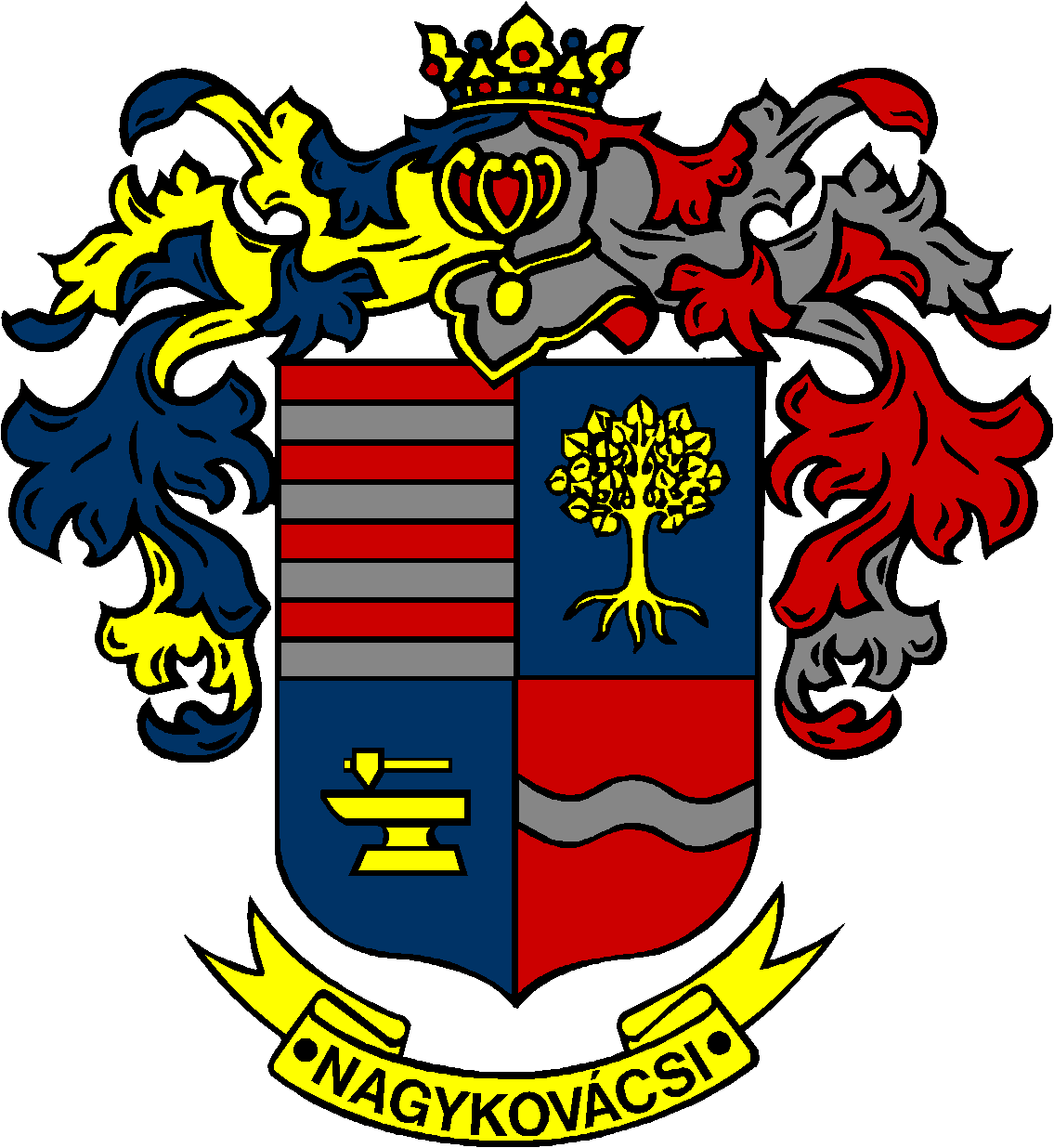 